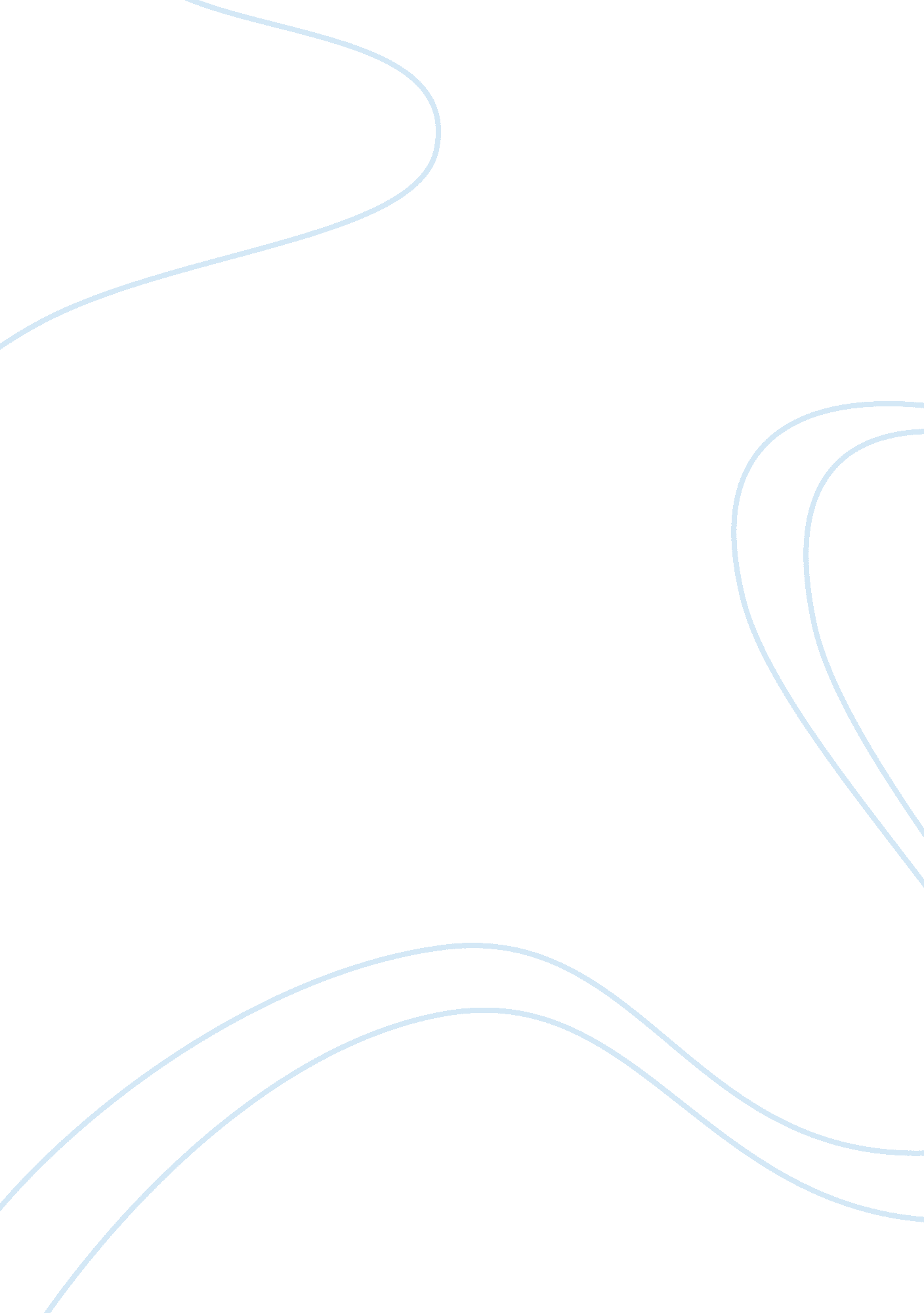 The 4 essential wealth skills english language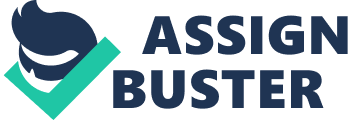 Contents ****************** It is likely silly to inquire people who wants to be a millionaire. Without the demand for farther surveies and researches, the reply will be a resonant yes. Gaining beyond what you need and passing on the things that you do non merely necessitate but besides the things that you want are epicurean dreams of many. It is everyone ‘ s dream to jog around the universe, send the kids in honored universities, indulge in munificent indulgence and donate to charities to assist the hapless. To take pleasance in all of these seems to be a distant aspiration. Everyone wants to be a millionaire. But the key to being one of the richest work forces in the universe is to cognize the necessities to convey all the fortune you need. Although there is no exact expression for profusion, there are keys that will assist you unlock the doors to success. It boils down to an effectual system that rich and affluent people apply. This should likely be really effectual for them to populate in luxury and their kids ‘ s grandchildren. To use the same accomplishments will lose you nil. Anyway, yes, you eat three times a twenty-four hours but you hardly fit in the fiddling income your household has. Before presenting the indispensable wealth accomplishments, it is merely proper to fix you to your journey to prosperity. Like in any enterprise, you need to fix and build up yourself with the awaited demands. In joging through the route of fiscal copiousness, you have to form yourself. Here are the of import things that you must convey with you as you move through the route to success. Vision The start of fiscal copiousness is the vision you have to put. As your vision gets bigger, your opportunity of going a millionaire is besides bigger. Anyhow, what is there that you have to lose? To number the countless 1000000s in your custodies, you need to visualise yourself with custodies on your luck. Do you desire a auto, two autos or three? Do you desire to hold one successful concern or an international concern with subdivisions all over the universe? Think and conceive of what your power can suit. Focus on the positive result of things and envision a comfy and financially abundant life for you and your household. If you believe this will go on, it will. Otherwise, your uncertainties will maintain you stationary. Plan Affluent people do non merely dream. They plan things and they do it specifically. They have a program mundane and they stick to it. They consider each twenty-four hours as a twenty-four hours to lend to their hereafter success. You merely can non go forth your life to luck or as hapless people see it, to destiny. Millionaires do non believe in preset destiny. Alternatively, they hold responsible for their lives. They are in perfect control of their fate. Alternatively of sitting down, they write all their ends and do a systematic wealth program that they sacredly follow. Understanding For you to make your end and set programs, you need to understand your whole state of affairs. Look at your position at a wider position. Millionaires understand the flow of many in their custodies. They know how much comes in and how much should they allow travel. Poor people merely seek to equilibrate this flow. Sometimes they end product is even higher than input. But for millionaires, their hard currency end product is lower than their hard currency input. Therefore, they can salvage from their net incomes. Committedness To go a millionaire, you have to be committed to your dreams. Gaining 1000000s need a batch of attempt and committedness. Remember, the route to fiscal copiousness is non really easy. There will be myriad of obstructions. If you have small committedness to your dream, you can rapidly give up when you stumble. Here are the indispensable things that you have to convey with you along the route to 1000000s. If you are ready to take a major bend in your life, read on below to cognize the secrets of those kiping in luxury. Be ready to measure your ain life and take action to do a alteration. As you read the article, you will be surprised to cognize that all you need to hold are four wealth accomplishments and you are ready to get down the journey to prosperity. Now, allow us see if you can make the terminal of the route. WEALTH SKILL # 1: Making Money from Scratch It may be rather disbelieving to go a millionaire from abrasion. But it is true. Many rich work forces started from nil. Unlike other people who have a thick chequebook, plentiful nest eggs and many belongingss to neutralize to get down up a concern, you are likely believing that you can ne’er be a campaigner to go a millionaire. However, you do non necessitate all these. All you need is yourself. You are the biggest and most indispensable plus of your hereafter concern. There are many known ways to do money from abrasion. If you think this is impossible, so look around. Most successful people started out of abrasion. All you need to make is to allow your imaginativeness work, be originative and confident. 1. Selling Garage Sale Selling is the traditional manner of doing money from abrasion. You can sell your materials particularly your 2nd manus things, debriss or other odds. Alternatively of maintaining the points in your storage room, you can turn these into hard currency. When you do this, you will be one of those who will state, “ There is money in rubbish. ” Real Estate If you have a good communicating accomplishment, so, you have the power to convert people with your words and your words can be your best plus. Many successful existent estate enterprisers started from abrasion. With merely their voice and words as get downing capital, they were able to make 1000000s. Commissioning Aside from existent estate, you can besides sell of other people ‘ s merchandises. You can offer selling their materials along with your ain. In return, you can acquire committee for every point sold. Selling gives you limitless beginning of financess. Equally long as you are hardworking in covering with different people, it is a certain hit. However, since you work in a client related environment, be certain to hold a batch of forbearance. You will run into people with varied personalities that will prove your character. But do non acquire into them. Keep in head that they can be your possible key to success. If you are into selling, you have to be ever on the spell. If your concern calls for it, you need to be where the action is. Time flexibleness is really important since many clients do non desire waiting and there are many rivals out at that place hankering to gain every bit much as you do. Although it may look to be a tough start up, you will derive the fruit of your attempts as you create a name for yourself. When that happens, you can be the foreman of your ain company. 2. Offer your Service Each individual has a alone accomplishment to offer. The secret to doing money from abrasion is by taking advantage of your singularity. You can stand out from the crowd when you show your exceeding ability, endowment or accomplishment. To turn your accomplishment into hard currency, offer your service to others. Advertise yourself and maintain your clients satisfied to guarantee a repetition client or referral from others. Aside from the usual signifiers of advertizements, do non bury to capture people. Millionaires have a certain appeal that draws people to them. As you bring more people closer to your services, your really ain company will be a multi-million worth in no clip. Offer services is non merely easy money. It besides serves as an mercantile establishment for your endowments, accomplishments and abilities. Remember, you were non here to maintain your singularity within. You have to portion it to the universe and do it known. It does non merely better you, it besides benefits other people. The whole thought is to look for jobs of clients and happen solution to those jobs. If people worry about broken things, repair them. Equally long as you find a solution for their most common jobs and demands, so you will ne’er lose your concern market. 3. Travel On-line! With the coming of on-line concerns, you do non necessitate to travel out of your ain amenitiess merely to acquire a six-figure income. You can gain money right signifier your place every bit long as you have internet entree. When you are on-line, the possibilities of doing money from abrasion are eternal. Money is merely under your olfactory organ and merely one chink off. The good thing with on-line occupation is you get to remain at place, with no foremans and still you earn better than those working within the bounds of their office. Here are the common on-line money doing occupations. Online Blogging Online blogging started out as a avocation of people. It was their mercantile establishment on their emotions and mundane sentiments. However, as people relate to your ain narratives, you get followings that contribute to your web logs. As your web logs addition in figure, visitants come and interact with you. When on-line advertizers see the addition in traffic in your site, they begin to inquire for an ad infinite, and this can be your opportunity to gain income from something that started out as a avocation. Article Writing Peoples use the cyberspace as their primary beginning of information. This is the ground why online sellers require immense sum of information to fulfill the bulk of on-line seekers. However, non all people have the clip and endowment to compose and this is where you can come in. You can compose for person and acquire payment for it. Making money from abrasion is tough. Your capital is merely yourself. However, do non worry ; you have the best starting capital that even large companies do non hold. In puting immense sum of money, you besides risk a batch. However when you start from abrasion, you have nil to lose and everything to derive. It may be rather disputing but the wagess are satisfying. If you want your first million now, you can hold it right off. It is your ain gait and no 1 will order how much or how small you can gain. WEALTH SKILL # 2: Budgeting Your Money In the first portion of the article, it mentioned about understanding your money. If you want to be a millionaire, you need to larn the wealth skill figure two, budgeting your money. Rich people do non pass more than what they earn. Alternatively, they sacredly keep a part of it and allow it gain involvement. To follow their footfalls, you learn to pull off your fundss. Unless you learn this of import accomplishment, you will ne’er make the route to fiscal copiousness. Importance of Budgeting your Money Provides Penetrations Budgeting your money gives you cognition of your net incomes and disbursement. When you a basic cognition of the whereabouts of your money, you create fiscal stableness which is the important measure to copiousness. Edward teachs Self-Control When you know how to budget your money, you develop self-discipline. You are able to command your fundss and avoid unneeded disbursals. Learning to budget makes you the foreman of your money alternatively of being a slave to your fundss. Organizes your Finance Forming your fundss warns you for any possible fiscal job. Your budget can function as a record of all your fiscal minutess, usher for paying public-service corporation measures and instantly warns you when you overspend. Offer New Opportunities When you know how to budget your money, you can catch chances that you may otherwise girl. Because you know the flow of money, you can precisely find if you have extra financess to put to other moneymaking chances. Supply More Cash Flow Money The greatest benefit of budgeting your money is holding excess money. When you cut unneeded payments like punishments and late involvements, you can salvage up for your hereafter demands. When you pay your measures on clip, you non merely avoid late charges but besides make a good name for yourself and your company. Gaining your first million is disputing and budgeting it harmonizing to your demands is more ambitious. The key to being rich is to be in control of your finances. Knowing the benefits of budgeting is ineffectual if you do non pattern it. To build up you with the competency needed in Wealth accomplishment figure 2, here are the tips to assist you remain within the budget. Tips to Budget your Money Make a List When you receive your first million, maintain it a wont to do a list of the things that you need to pay. Determine your hereafter disbursals and put aside financess for your demands. If you run a concern, do certain you separate the working budget of your company. These include money for buying, care and wage of your employees. If you do non hold a company and merely works for yourself or for others, cognize your outgos until the following payday comes. Write specifically each point and opposite each, its corresponding sum. This manner, you will cognize whether you are still within your budget or you are transcending from your net incomes. Separate your Money For people who are really unprompted when it comes to disbursement, dividing the budget into parts is ideal. You can apportion your financess based on the followers: i?? Working Budget Your working budget includes your day-to-day or monthly disbursals. Normally, this comprises the biggest portion in the budget. This is where you will acquire the payment for your monthly measures, nutrient, allowance and transit. i?? Savingss No affair how little your income, nest eggs should be a portion of your budget. To be affluent agencies to salvage more than what you spend. Even a meager earner can go rich every bit long as you save adequate for your hereafter. The nest eggs must consist at least 20 % to 30 % of your monthly budget. i?? Spending Money Of class, life will be tiring if you merely work to populate and salvage. Your monthly leisure activities must be a portion of your budget. As the cliche goes, “ All work with no drama, makes a male child a dull 1. ” Working is more rewarding and merriment if you get to handle yourself on occasion. You can acquire the money for your new apparels, holiday or featherbeding yourself from the disbursement money. To avoid overspending, make certain to go forth your debit and recognition cards at place and remain purely within your disbursement money. WEALTH SKILL # 3: Making More Money with Money Once you have your 1000000s, you can go richer by comfortably sitting at place and allowing your money do the work. Millionaires are richer non because they work hard to gain their 1000000s but because they let their money work hard for them. If you are on the manner to fiscal copiousness, here are the proved ways to allow your money do the work for you. Invest Investing is the wisest manner to do your money work. However, wise investing is of import for you to maintain your money working. Before you invest, make certain you have the cognition of the field where you want to put. Invest in belongingss that appreciate in clip like existent estate belongingss and stocks. Do non put in contraptions, electronics or even cars. These things depreciate through clip. This means alternatively of doing more money out of your money, you end up with less. Save in Banks If you have excess sum of money, you can lodge it in Bankss. You can maintain it safely and gain involvement at the same clip. Although the involvement is non much, at least it earns compared when you keep it in your place. Other Bankss can give every bit high as 3 % involvement per annum. Time deposits earn more compared to ordinary nest eggs history. The disadvantage of clip sedimentation is you have to let your investing to maturate before you can retreat your money. Offer Loans Many people and little companies need money to get down their ain concern or run into the terminals of their fiscal position. When you help these people with their fiscal demands, you can bear down them with involvement. Merely be careful when you give loans to people. Make certain they have the paying capacity to guarantee your money ‘ s return or better yet inquire for collaterals. WEALTH SKILL # 4: Protecting Your Money Once you have the 1000000s, you know how to budget and you keep the money working for you, the following thing that you should make is to protect your money. Protecting your money is of import for you and your grandchildren to bask the epicurean life. Without appropriate guarding, you can be a one-day millionaire and unrecorded in poorness the following twenty-four hours. Insurance Insurance guards your investings and money. Like when you insure your house and other assets, you safeguard your belongingss from bad lucks. When you invest your money, maintain them in Bankss with good insurance policies. Most Bankss warrant deposits up to $ 100, 000 per individual. In that sum, it is wise to distribute your money across many Bankss to acquire the best from insurance. The insurance does non merely keep true to your money in Bankss but besides to your other assets. Be a Wise Investor Your 1000000s are your difficult net incomes. It is the fruit of your cherished clip and attempt. Therefore, before you invest your money, understand the market where you will set it. A wise investor makes a research of the in and out of the concern. You can make direct observation or work with a individual known to be expert in the field. Decision The route to wealth is disputing. Nevertheless, if you have the four indispensable wealth accomplishments, everything will be easy. Remember, you can do money from abrasion but one time you have it, learn to budget your money, make it work for you and protect it. Although wealth does non come overnight, you can get down accommodating and get the hanging the accomplishments now. The earlier you start with the accomplishment, the earlier you become rich. *********************** 7 Critical Stairss To Changing Your Tomorrow, Get downing Today The hereafter is a manifestation of the present workss. You can cognize your hereafter by your present actions. You can transform you future by altering your present life. However, alteration is one of the most hard things to see. Many people can non digest drastic alterations in their lives. Because of the uncertainnesss that come with alteration, people are loath with it. If you want to alter your tomorrow, you need to get down the alterations today. Here are the 7 critical stairss to assist you convey a more fruitful tomorrow. # 1: You Are the Sum of the 5 Peoples You Spend Most Of Your Time With If you want to cognize your hereafter, expression at the lives of the people you are soon with. The people around you have direct influence on your life. You get some of their attitudes, rules and patterns. You are like a little kid that imbibes the patterns of the grownups around. When you go with dishonest people, finally you alter your ain values and get their dishonesty. However, if you go for honest people, their honesty reinforces your ain personal values. The sorts of people you portion your life with are really powerful personalities that affect your present actions and subsequently have your future life. Because of their great impact in your life, it is really important that you know them really good. Once you know their influence on you, you will cognize how to take it to your ain advantage. The thought of being the amount of the people around you is frequently one of the most ignored parts of human psychological science. Although this is non a fresh thought, people keep on disregarding the bearing of others in their lives. As a consequence, they merely end up being like their despised character. This is all because they spent excessively much clip with the individual. The individual you are with can promote you every bit much as they can draw you down. The first measure to alter your hereafter today is by cognizing the five people from your core circle. In order for you to see their impact in your life, here are the stairss that you can make. Identify the Five people you spend most of your clip with Because you are the amount of the people around you, you need to be careful with the people you spend most of your clip with. Although some of them are indispensable in your life, like your parents or siblings, seek to pass as small clip as possible to inevitable people with negative impact for your future life. Other people that you may often pass your clip with are your friends, office couples or classmates and your particular person. Each individual may hold a different reply to the five people they spend most of their clip with. But it will largely go around around these groups. Identify the Qualities of these Five Peoples Once you have identified the five people in your life, seek to measure each one ‘ s personality. Look at them at every facet of their life. Look at their household relationship, their dedication to work or school, their attitude towards jobs and their mentality in life. Geting to cognize these people will assist you know yourself better. Identify the attitudes you portion with these five people in your life After cognizing your nucleus circle and their particular properties, seek to measure your ain life. What positive and negative features do you possess? To whom can you associate your features? When you are able to place the major influence in that character trait, so you can make something about it. If you want to heighten a positive property coming from one of your nucleus groups, so seek to acquire closer to the individual. The more clip you spend with him/her, the better you can copy that attitude. However, if you see largely negative properties to your nucleus group, better reconsider your relationship with the individual. Every one needs a folk. However, your folk must exercise a good influence in your life to profit from it. If you are in the bad company, your hereafter is at hazard. Your picks today including your pick of company have a direct consequence on your life. If you want to cognize your hereafter, expression at the lives of the people you spend most of your life with. # 2: Find a Mentor Everyone look up to person, it may be an old instructor, your parent or elder sister or brother or your really ain best friend. The individual you admire may function as your wise man. Because you adore him/her, most likely you listen to his/her suggestions and instructions. A good wise man provides new cognition, and directs you to the right way. If you wish to alter your life tomorrow, expression for a good wise man who will convey you to the sort of life you wish to hold. To whether your wise man is good for maintaining, here are the ideal features of a wise man. Acts as a Role Model You have to pattern what you teach. To be an effectual wise man, you need to make what you say. The best manner to direct a individual in the right way is by patterning a good illustration. As the cliche goes, actions speak louder than words. If your wise man is worthy of emulation, expression at his/her life. Otherwise, you must happen other wise mans to associate your life with. Willingness to Share A good wise man is person who is willing to portion the secrets of good life. If your wise man is unfastened to portion his/her expertness and Teachs you the accomplishments to win in life, you can swear the individual with your life. Motivates Others A good wise man can convey out the intrinsic motive in a individual. For your wise man to be a good leader, he/she must convey out the best in you. Some pupils or followings go back to their old ways when the wise man disappears. If you are one of these people, your wise man is non effectual. An effectual wise man of course brings out the interior motive in his followings. Even in his absence, the followings stay within his instructions without the demand for changeless supervising. # 3: Start or Join a Team of Like-minded Persons A group ‘ s attempt is stronger than an person ‘ s attempt. When you want to transform your life today, articulation groups or squads with the same involvement as yours. Unlike when you are working entirely to alter some facets of your life, a group attempt is stronger and harder to interrupt. When you belong to a squad, your strong belief to better life is tougher and therefore harder to interrupt. When you reach a impregnation point, your squad can help and back up you along the journey. Contrary to working entirely, the squad with like-minded persons can endorse you up when you lose your doggedness. Below are the advantages of working as a squad. Provides a Sense of Security Working as a squad gives you a feeling of security. When you have a group who portions the same involvement as yours, you are certain of their support with any job that may come. You know that there are people who stay with you and will steer you as you go along. Increased Learning As you work with people, you increase your cognition with their experiences. Because you portion common involvement, you can pull wisdom from them. You do non hold to see personally things merely to larn. By listening to their sentiments, you can larn a batch from the events in their lives. Compensate to an person ‘ s failing Each individual has his ain failing. When you work entirely to alter your hereafter, even the little failing can be hurtful to your end. However, if you have a squad, other members can counterbalance for your ain failing. They can help you to cover with a failing and learn you how to get the better of it. You can pull strength from the squad particularly in your lowest state of affairs. Develop a Personal Relationship Joining a squad besides provides you with relationships that are more personal. As you spend more clip with your squad, you can happen friendship with them and act upon each other. Again, in this instance, we go back to the five people you spend most of your clip with. Make certain that the squad you will fall in will hold a positive impact in your future life. Increased Understanding of other people ‘ s position Because you are working with other people, you will hold a better apprehension on the manner people think and act. You can utilize your larning to measure your ain character and subsequently on better your ego. # 4: Get Into Business Most people who want to transform their lives start with a concern. If you notice, the richest people are non employees but they are enterprisers who took the hazard to make things on their ain. If you want to accomplish a better fiscal position in the hereafter, you can get down set uping your ain concern today. Here are the sensed benefits of holding your ain concern. Be your Own Foreman If you are an employee, you need to acquire along with your foreman and your coworkers. There are excessively many people to work with. You need to accommodate to their personality and caprices. When you have your ain concern, you become your ain foreman. You do non hold to accommodate to anyone ‘ s impulse. All you need to make is work difficult and work with your future clients. Flexible Time Working in an office means passing 8 hours in the country. You can non go forth the workplace since countenances are ready for execution. When you have your ain concern, you can have your clip. You have the concluding say about your twenty-four hours off, working hours and your interruption clip. Generate Unlimited Income Because you work on your ain gait, you can bring forth more income as you wish. Unlike when you are an ordinary employee, you merely have your payroll checks twice and at a predicted sum. In concern, you can bring forth 1000000s within yearss or old ages depending on your ain capacity. # 5: Get down a Bank Account for Investing Purpose Get downing a bank history helps you salvage your resources and put for your intent. Alternatively of maintaining you money in your custodies, holding a bank history gives you countless of benefits. Here are the few advantages of keeping a bank history. Safer When you have your bank history, you do non personally maintain your money. The bank holds duty to your money. Therefore you safeguard it from stealers and possible catastrophes like natural and semisynthetic catastrophes. Even during a bankruptcy, your money have insurance to maintain the depositor ‘ s worry free. Easier to Salvage Banks help you salvage money. Most people who overspend maintain more hard currency with them. When you maintain your money in the Bankss, you avoid excessively much disbursement. You besides avoid retreating big sum of money in Bankss because of their bing backdown bounds. You Earn Interest With bank histories, your money works for you. If you keep your money in your ain guardianship, the value is the same from twenty-four hours one up to the twenty-four hours you will necessitate it. If you keep it in Bankss, it becomes your personal investing because you earn involvement every month. # 6: Time Management: How To Get More Time In A Day To Construct Your Financial Freedom Sometimes you can hear people say that 24 hours in a twenty-four hours is non plenty to complete all their work and run into all the deadlines. If you are one of these people, you will hear replies like “ if you can non happen clip, do clip. ” With the busy society that you are in, it feels that you need to compact everything in 24 hours. The secret to run into your set ends is merely by discontinuing to kick and sit down and get down making the work. Most people who keep on stating clip is non plenty are the people who love to kick. Alternatively of utilizing the clip working, they spend two or three hours kicking and spoting how to get down the work. If others can compact all their duties in the clip given to them, why can non you do it? Time Management The key to maintaining up with your deadlines is through efficient clip direction. With the right allotment of your clip and undertaking, you can run into your mark and still happen clip to loosen up. Although clip direction is a accomplishment, you can larn it as you pattern it. Here are some of the proved good clip direction tips. Prioritize things You can get down your twenty-four hours by naming the things you need to carry through prioritising those that are pressing. When you have a to-do-list, you can maintain your head focused on your list and prevent rolling off from this. You can make the list by composing down those that need your immediate attending. Once you finish the most pressing one, you can get down making the following in line and so on. By prioritising things, you prevent giving a undertaking over another. Know your most productive hours Different people have different degrees of productiveness during the twenty-four hours. Although most people are more productive in the forenoon, there are besides people who find the reposeful afternoons to work at their best. If you are a forenoon individual, seek to depute complicated undertaking in the forenoon. When you know your most productive hours, you can assign this clip to carry through hard work and put aside the easier 1s during your idle minutes. Start and complete your undertaking The job with people who complains of deficient clip is go forthing a undertaking unfinished and get downing a new work. If you want to accommodate a good clip direction accomplishment, complete all undertakings that you have started. Otherwise, your twenty-four hours will be over with several undertakings unfastened and hanging. In the terminal, you do non carry through even a little work and you will wholly sleep together up everything. Analyze your state of affairs If you feel running after the clock each twenty-four hours, it is clip to sit down and analyse the whole state of affairs. There might be jobs on the manner you handle your clip. Find out activities where you spend excessively much of your clip. Once you discover these, so you can be more alert when making them. If you waste three to five hours surfing societal web sites, you can cut down this to one hr to do the staying hours more productive. Make a end A end is your motive to clip direction. When you set your ends, be realistic. Remember that you merely have 24 hours in a twenty-four hours. Never set ends that are non executable. Otherwise, you will stop up defeated everyday. Delegate and outsource There is nil incorrect in volunteering your services to people. However, be realistic. You can non be a hero everyday. Learn to depute other undertaking to trusted people and allow them take duty for it. Much as you would desire to make everything, multi-tasking is frequently hard. If you are non good at it, you will stop up giving some things over another. Use your waiting clip fruitfully Waiting is one of the most clip blowing activities. You wait for your bend in the teller ‘ s line, delay for the nutrient service and delay for a long line in the section shops. You can pass these hours of waiting fruitfully. Alternatively of watching the following foliage to fall or the following individual who will come in the door, you can convey a good book to read or look into documents or convey any ready to hand undertaking with you. As you learn to make this, the figure of undertakings you finish during your waiting times can salvage you from many duties. Time direction is larning to utilize your clip sagely and to your ain advantage. It is a accomplishment that no 1 teaches you but you need to larn to last the challenges in life. For every bit long as you are maintaining your things good organized, you are in control of your clip and your life. # 7: Focus On One Undertaking At A Time! Our encephalons are like computing machines. When you put several undertakings all at the same clip, the computing machine bents and interruptions down. Like computing machines, our encephalon can merely to the full suit one undertaking at a clip. Although some people believe in multi- tasking, the quality of merchandise produced from multi-tasking is non every bit efficient as the undertaking produced with full focal point. This is because your encephalon can merely concentrate on a individual idea at a clip. When you follow the construct of one undertaking at a clip, your end product is superior and is more likely to be completed. Staying focal point on one undertaking and shuting your ideas from other undertakings is rather hard. The presence of changeless distractions in the environment and in your head can easy deviate your attending to other things. No affair how hard the accomplishment is, you need to get the hang it to make alterations in your life that will be good for your hereafter. To assist you larn the accomplishment, here are the tips that you must follow. Break things into bite sized balls Do non overpower yourself with immense undertaking. If you can interrupt it into smaller undertakings, much better. Split hard undertaking in several smaller and come-at-able undertakings. Alternatively of acquiring an overpowering undertaking, seek to split it into divisions. Remove possible distractions You work best in a quiet environment ; happen a quiet room where you can concentrate on your undertaking. Avoid distractions like noise, breaks and other signifiers of perturbations. Keep your ends clear One of the best ways to remain focused in a undertaking is by doing your ends clear. When you have clear ends, all will direct all your attempt to achieve the end you set. It is easier to maintain you motivated when you have realistic and come-at-able ends. Decision Changes do non happen in an blink of an eye. To make a longer permanent alteration for your hereafter, you need to fit yourself with the necessary accomplishments to guarantee a successful hereafter. Much as you would desire to accomplish your ends entirely, this is rather hard. The most successful people did non achieve success on their ain. There are people around that helped them be the individual they wanted to be. IF you want to alter your tomorrow, start moving today and expression for people who will portion the same sentiments that you have. ****************** 